			         TEST ANTRENAMENT - selecție clasa a V-aScrierea cu cifre arabe a numărului șaptezeci de mii treizeci  este                                  a ) 7030     b)  70030        c)  73030       d)  70300                                                                                                    3pCel mai mare număr natural de trei cifre se împarte exact la 37.adevăratfals                                                                                                             3pAlege numărul de 6 ori mai mare decât 49. 249       b)   294       c)   394       d)   256                                                                                                              3p4)  Calculează 25 + [14 x 15 : 2 – 5 x ( 5 x 4 – 36 : 3)], respectând ordinea efectuării     operațiilor și folosirea parantezelor, apoi completează rezultatul obținut.                                                                                                                           3p5) Suma dintre dublul și triplul predecesorului lui 29 este:     a)  150     b)  140     c)  29     d)  alt răspuns							             3pDacă azi este luni, peste 10 zile va fi joi.adevăratb)   fals                                                                                                              3p								1) Numărul natural „a” pentru care 124 + a = 167  este                    a) 81     2) Numărul natural „b” pentru care 8 x b = 152   este                       b)43          3) Numărul natural „c” pentru care 165 : c = 11 este                        c) 19                    4) Numărul natural „d” pentru care 148 – d = 67  este                      d)15           4pDouă numere au suma 307 şi diferenţa 93. Produsul cifrelor numărului mai mic este:7890                                                                                                                     3pSe consideră şirul  13,18,23,28, …Numărul  93 este termen al şirului. a) adevăratb)  fals                                                                                                                   3p							                                                                            10)  La un magazin de jucării s-au adus 87 maşinuţe şi cu 24 mai puţine păpuşi. O maşinuţă  costă 15 lei, iar o păpuşă de doua ori mai mult decât o maşinuţă . Câţi bani s-au încasat dacă s-au vândut toate maşinuţele şi toate păpuşile ? Scrie toate operaţiile necesare rezolvării problemei.		                                                                                                5p                                           11)  La o împărţire câtul este 18, restul este 7, iar împărţitorul este o cifră pară.
              Deîmpărţitul este……                                                                                              3p12)  Mama, tata și fiul au împreună 80 de ani. Mama are de 4 ori vârsta fiului și tata de 5 ori vârsta fiului. 1) Peste 5 ani mama va avea                                                                            a) 40 ani2) Tatăl are                                                                                                       b) 37 ani3) Peste 3 ani fiul va avea                                                                                c) 8  ani4) Acum 3 ani diferenţa dintre vârstele părinţilor era                                      d) 11 ani 	                                                                                                                           4p13) Pentru numerotarea paginilor unei cărți, începând de la prima pagină, s-au utilizat 342 de cifre.                                          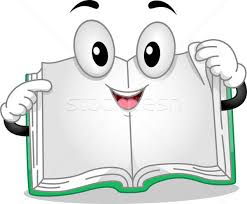       Completează spațiile libere!                                                                                                                                                   (1p) Cartea are ... de pagini.               (1p)  În numerotarea paginilor, cifra 0 se foloseşte de ... ori.(1p) În numerotarea paginilor, cifra 3 se foloseşte de .... ori.(1p) În numerotarea paginilor, cifra 5 se foloseşte de... ori.(1p) Ionel a rupt o foaie din carte. Numărând acum câte cifre de 1 au fost folosite la paginarea cărții, constată că sunt cu 5 mai puține!. Ce foaie a rupt? 5p              